РАЗДЕЛЬНОЕ НАКОПЛЕНИЕ ОТХОДОВСортировка отходов и их вторичная переработка позволяют: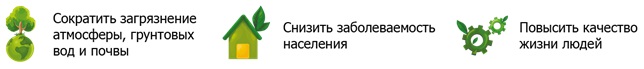 Какие отходы можно сортировать? В какой контейнер складировать?Контейнеры для сортируемых и несортируемых отходов отмечены разными цветами.Те, что подлежат переработке, – синего цвета, а остальное – серого.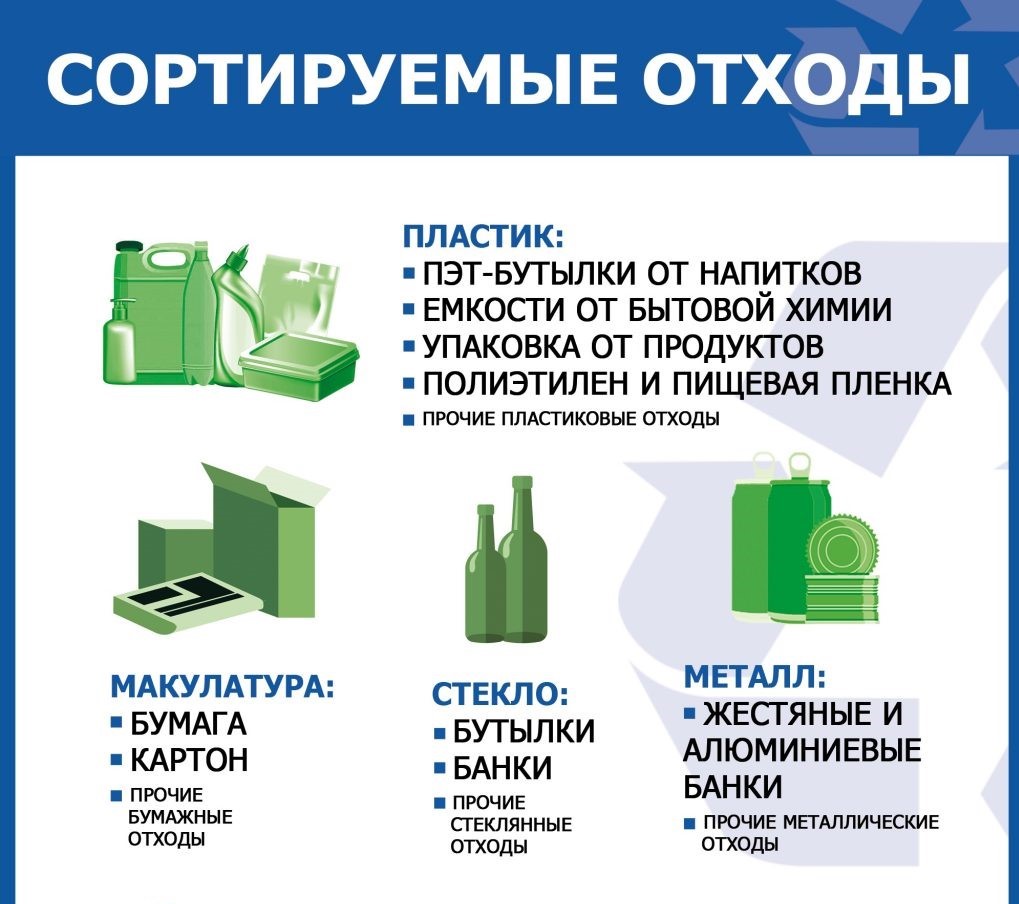 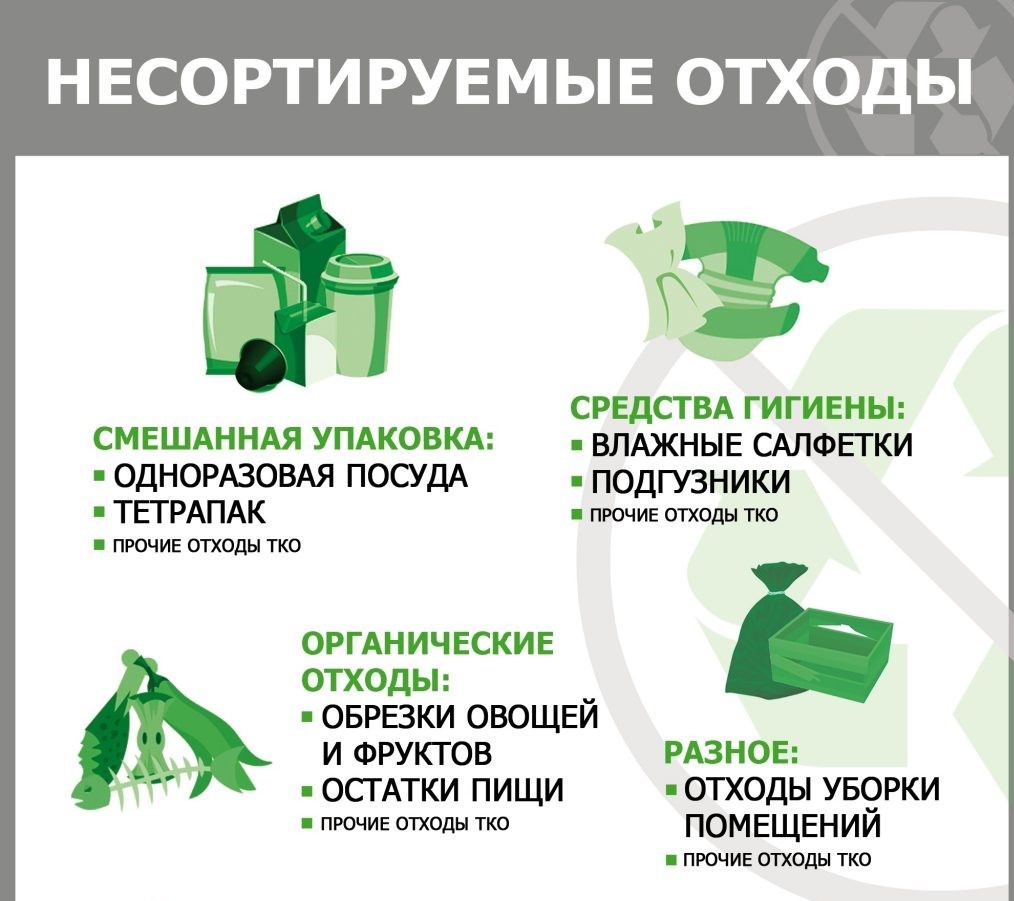 Рекомендации по осуществлению раздельного накопления по видам отходовКак организовать раздельное накопление ТКО?Раздельное накопление ТКО допускается на контейнерной площадке, оборудованной для раздельного накопления, включенной в реестр мест накопления (п. 21 Постановления Правительства РФ №1156).Для организации раздельного накопления требуется:Контейнерная площадка для раздельного накопления ТКО, обустроенная в установленном законом порядке.Решение собственника контейнерной площадки (например, решение общего собрания собственников помещений в многоквартирном доме) об оборудовании площадки контейнерами для раздельного накопления ТКО.Изменения в договоре с региональным оператором по обращению с ТКО.Какими правилами регулируется раздельное накопление ТКО?Правовые основы обращения с ТКО определяются положениями Федерального закона от 24.06.1998 №89-ФЗ “Об отходах производства и потребления”.Порядок накопления ТКО (в том числе их раздельного накопления) на территории городского округа Большой Камень утвержден Решением Думы городского округа Большой Камень от 02.04.2020 N 279 "О Положении об участии в организации деятельности по накоплению (в том числе раздельному накоплению), сбору, транспортированию, обработке, утилизации, обезвреживанию, захоронению твердых коммунальных отходов на территории городского округа Большой Камень".Санитарные правила и нормы установлены в СанПиН 2.1.7.3550-19 “Санитарно-эпидемиологические требования к содержанию территорий муниципальных образований”.Часто задаваемые вопросы:Я не уверен, что другие жильцы будут соблюдать раздельное накопление. Что будет в случае, если в баки для отходов, подлежащих переработке, будут кидать пищевые отходы?В случае, если в контейнер с отсортированными отходами попадут несортированные, вывоз таких отходов будет производиться обычным способом.Как часто должны вывозить раздельно накопленные ТКО?Сортируемые отходы вывозят с контейнерной площадки по мере их накопления. Все остальные отходы вывозятся в соответствии с требованиями СанПиН.Что будет с отсортированными отходами?Отходы из контейнера с синей наклейкой вывезет отдельная машина. Она будет приезжать по мере накопления отходов в контейнере. После она отвезет отходы на мусоросортировочный комплекс, где отходы разгруппируют по типам и отправят на переработку. Так, например, пластиковая бутылка из-под молока не будет разлагаться сотни лет на полигоне для хранения твердых коммунальных отходов, а станет вторичным сырьем. Из пластиковых гранул изготавливают множество вещей, используемых в быту – от одежды до детских площадок.Отходы из контейнера с серой наклейкой, то есть те, которые не подлежат переработке, будет забирать мусоровоз, как и обычно. Их спрессуют и отправят на специализированный полигон для правильного захоронения.Что такое опасные отходы и куда их выбрасывать?  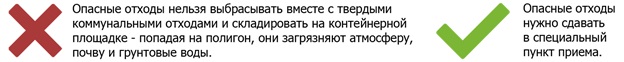 Интересные факты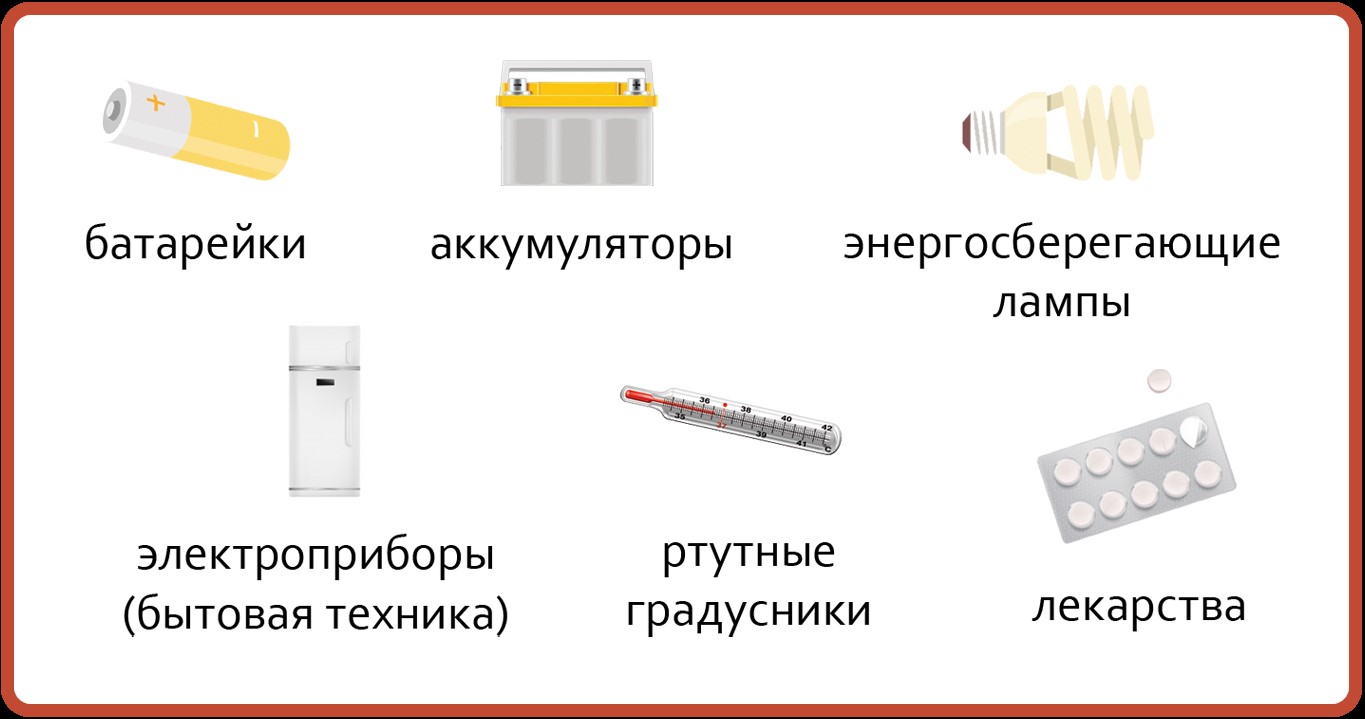 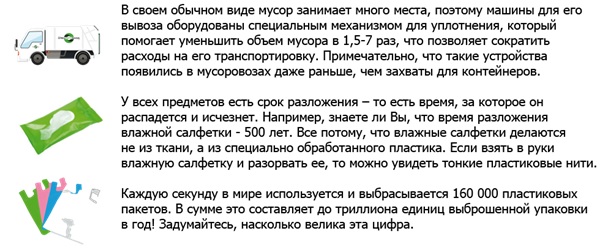 